Listening preparationWhat is a Coronation? ____________________________________________________Look at these brass instruments – listen to them here: https://www.youtube.com/watch?v=P5162icRy6Y 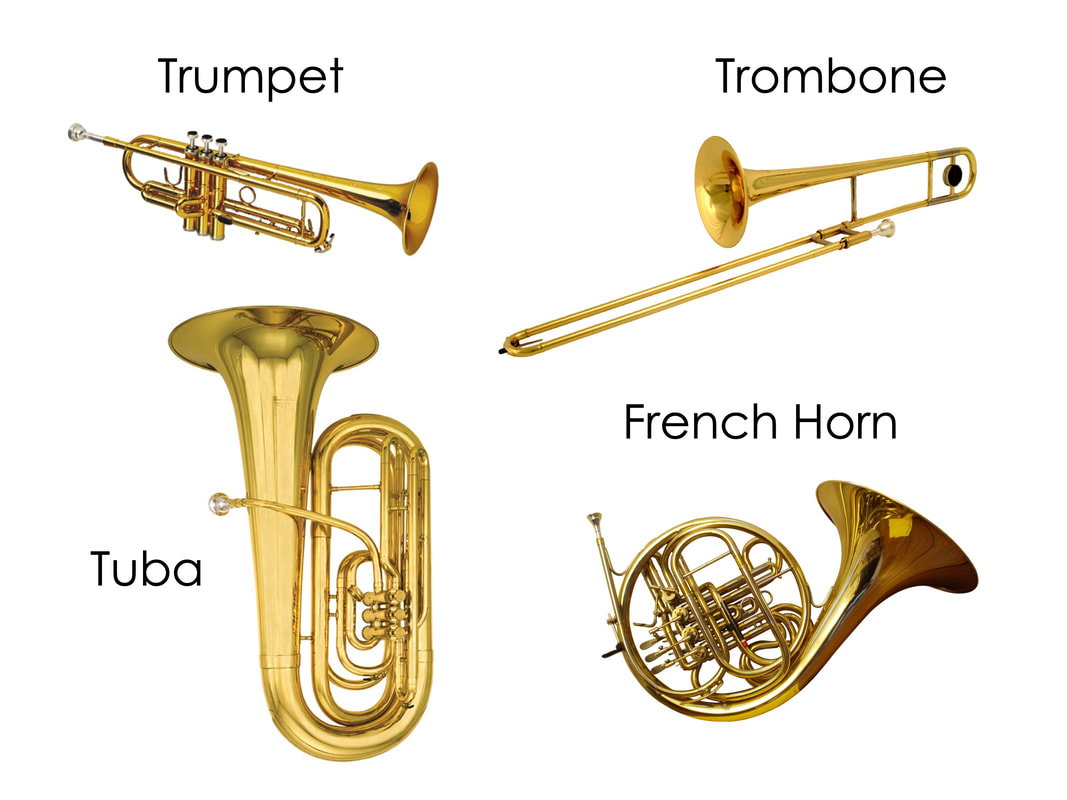 Look at these woodwind instruments – listen to them here: https://www.youtube.com/watch?v=Cwfj9Xx2LF4 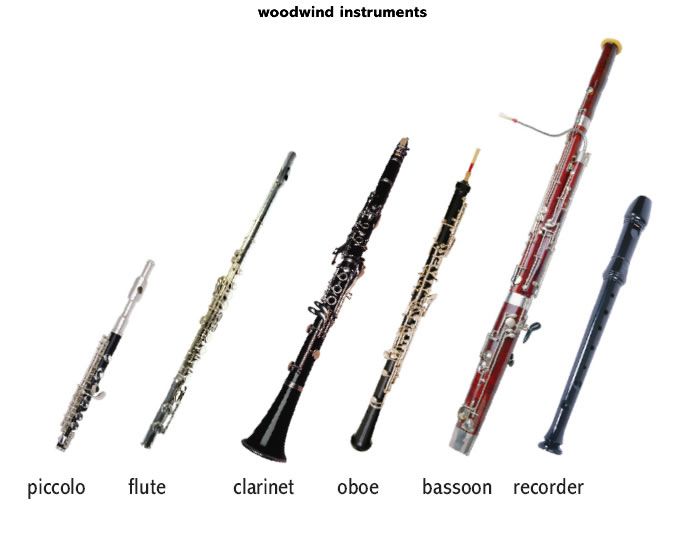 What does ‘dynamics’ mean? _____________________________________________What does ‘tempo’ mean? _______________________________________________What are percussion instruments? ________________________________________Scan the QR code and listen to a famous piece of music called “Zadok the Priest” by the composer Handel and answer the questions below. If you cannot scan the code, follow this link: http://www.musicalcontexts.co.uk/index_files/MDP/SQUILT/SQUILTA3.mp3 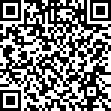 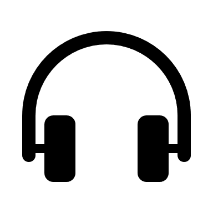 1. What is the name of the only brass instrument that you can hear?2. What is the name of the only percussion instrument that you can hear?3. Name one woodwind instrument that you can hear.4. How does Handel build up the excitement in the opening section of Zadok the Priest?5. Describe the dynamics in the section up to when the voices enter (bonus marks for using the correct Italian term and/or musical symbols).6. Zadok the Priest has been performed at every coronation in England since it was first written.  What makes it so appropriate to such a special occasion?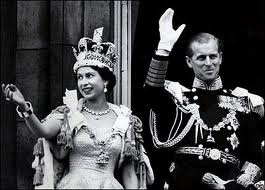 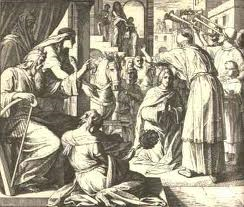 Zadok the Priest crowns Solomon	          Queen Elizabeth II’s Coronation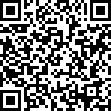 Scan the QR code to listen to five different pieces of vocal music.  http://www.musicalcontexts.co.uk/index_files/FREE/SQUILT/SQUILTA11.mp3As you listen, select ONE feature from the TYPES OF VOICES column (a-e) TWO features from the VOCAL FEATURES column (a-f) that match the music best and ONE OCCASION where you might expect to hear that type of singing (choose from the list of 8 occasions below).You do not have to use each description and you may use any description more than once if you choose.KEY WORDS HELPUNISON – all voices singing the same part/pitch at the same time – no “harmony”HARMONY – voices singing different pitches combining together to form a blend of soundA CAPPELLA – unaccompanied – without instruments, just voices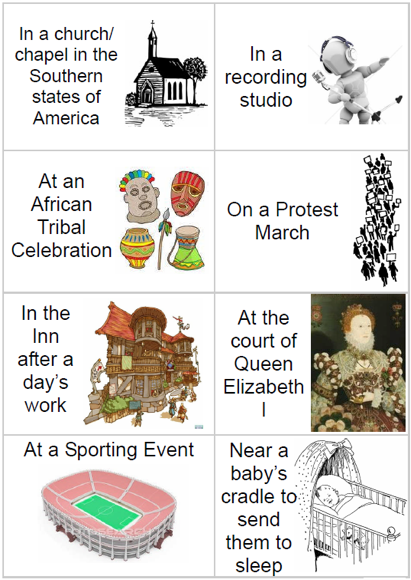 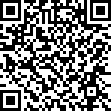 Scan the QR code and listen to a famous piece of music called “The Ritual Fire Dance” by the composer Manuel de Falla and answer the questions below. http://www.musicalcontexts.co.uk/index_files/MDP/SQUILT/SQUILTA4.mp3 Which TWO words best describe the sounds heard at the very start of the extract, during the introduction?Smooth	Calm		Buzzing	Golden	Chirpy		MelodiousAfter the introduction, the melody(tune) is played by an oboe.  What instruments play the melody after the oboe?How would you describe the dynamics in “The Ritual Fire Dance”?Very Soft	Moderately Loud	Very Loud	Constantly Changing   SoftHow would you describe the tempo of “The Ritual Fire Dance”? (give an Italian musical word if you can!)Describe what happens towards the very end of the music.What percussion instrument can you hear right at the very end of the extract which finishes the piece?Draw and colour a picture below, showing what comes into your own mind when you listen to “The Ritual Fire Dance”. TYPES OF VOICESCHOOSE ONE PER PIECEa) women’s voices onlyb) men’s voices onlyc) women and men’s voicesd) children’s voicese) crowd singingVOCAL FEATURESCHOOSE TWO PER PIECEa) only the lead singer sings the wordsb) call and responsec) singing in unisond) singing in harmonye) a cappellaf) voices echo and imitate each otherOCCASION WHERE YOU MIGHT EXPECT TO HEAR THIS TYPE OF SINGINGCHOOSE ONE PER PIECEChoose from the list below.Extract 1Extract 2Extract 3Extract 4Extract 5